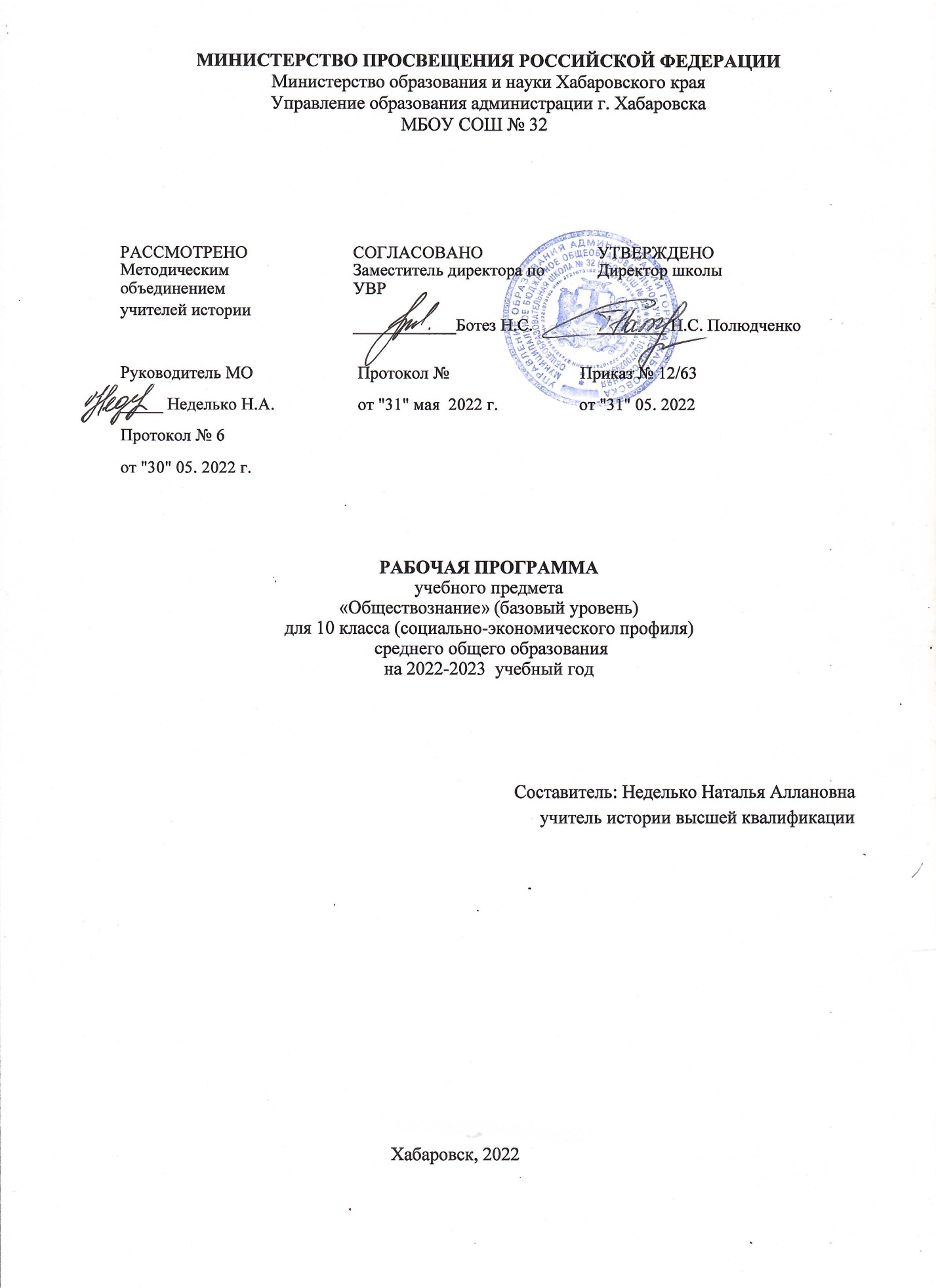 Пояснительная запискаРабочая программа по обществознанию линии «Сферы» для 10–11 классов составлена на основе требований Федерального государственного образовательного стандарта и примерной основной образовательной программы среднего общего образования по обществознанию. В рабочей программе учтены идеи и положения Концепции духовно-нравственного развития и воспитания личности гражданина России, Концепции преподавания обществознания, Программы развития и формирования универсальных учебных действий (УУД), реализация которых позволяет обеспечить формирование российской гражданской идентичности, овладение ключевыми компетенциями, составляющими основу для саморазвития и непрерывного образования, целостность общекультурного, личностного и познавательного развития учащихся, коммуникативных качеств личности.  Цели обществоведческого образования в средней школе состоят в том, чтобы средствами учебного предмета активно содействовать: • воспитанию общероссийской идентичности, патриотизма, гражданственности, социальной ответственности, правового самосознания, толерантности, приверженности ценностям, закрепленным в Конституции Российской Федерации;  • развитию личности, повышению уровня ее духовно-нравственной, политической и правовой культуры, становлению социального поведения, основанного на уважении закона и правопорядка; углублению интереса к изучению социальных и гуманитарных дисциплин; формированию способности к личному самоопределению, самореализации, самоконтроля; повышению мотивации к высокопроизводительной, наукоемкой трудовой деятельности; • формированию у обучающихся целостной картины общества, адекватной современному уровню научных знаний о нем; освоению обучающимися тех знаний об основных сферах человеческой деятельности и о социальных институтах, формах регулирования общественных отношений, которые необходимы для взаимодействия с социальной средой и выполнения типичных социальных ролей человека и гражданина; • овладению обучающимися умениями получать из разнообразных источников и критически осмысливать социальную информацию, систематизировать, анализировать полученные данные; освоению ими способов познавательной, коммуникативной, практической деятельности, необходимых для участия в жизни гражданского общества и государства; • формированию у обучающихся опыта применения полученных знаний и умений для определения собственной позиции в общественной жизни; для решения типичных задач в области социальных отношений; для осуществления гражданской и общественной деятельности, развития межличностных отношений, включая отношения между людьми различных национальностей и вероисповеданий, а также в семейно-бытовой сфере; для соотнесения собственного поведения и поступков других людей с нравственными ценностями и нормами поведения, установленными законом; для содействия правовыми способами и средствами защите правопорядка в обществе. Кроме того, учебный предмет «Обществознание» в средней школе призван помогать профессиональному самоопределению старшеклассников. Общая характеристика учебного предмета Курс «Обществознание» в средней школе базируется на научных знаниях о человеке и обществе, о влиянии социальных факторов на развитие личности и различные аспекты жизни каждого человека. Их раскрытие, интерпретация и оценка соотносятся с совокупностью общественных наук (социологией, экономикой, политологией, культурологией, религиоведением, правоведением, социальной психологией), а также социальной философией. Такая научная база учебного предмета «Обществознание», многоаспектность изучения общественной жизни обусловливают интегративный характер курса обществознания в старшей школе. При этом «Обществознание» акцентирует внимание обучающихся на анализе современных социальных явлений, тенденций развития российского общества и мирового сообщества в целом. «Обществознание» в средней школе опирается на систему ключевых обществоведческих понятий, идей и теоретических положений, изученных в основной школе. Полнота и глубина раскрытия научного содержания курса обществознания в средней школе связаны с целевыми установками и  индивидуальными образовательными траекториями обучающихся. Ряд образовательных траекторий связан с освоением курса на базовом уровне и применением обществоведческих знаний для успешного участия в общественной жизни, выполнения типичных социальных ролей и рефлексии личного социального опыта. Другие образовательные траектории предполагают освоение системы теоретических знаний для последующего получения профессионального образования по специальностям, связанным с социально-гуманитарным знанием. Основные отличительные характеристики курса:  учебное содержание определяется педагогическими целями курса, а также возрастными познавательными возможностями обучающихся; педагогически обоснован отбор знаний из всего комплекса ныне существующих социальных и гуманитарных наук;  направленность на формирование позитивных ценностно-смысловых установок, отражающих личностные и гражданские позиции в деятельности, способность ставить цели и строить жизненные планы;  воспитательная и развивающая ценность материалов, широкие возможности для социализации и профессионального самоопределения обучающихся; учебное содержание раскрыто на базе современных научных взглядов; в содержании курса представлены все основные сферы жизни общества, типичные виды человеческой деятельности; создаётся максимально целостная система знаний, отвечающая потребностям, интересам и возрастным возможностям развивающейся личности молодого человека;  в курс включён актуальный материал о современном российском обществе, основах конституционного строя Российской Федерации, правах и обязанностях гражданина, тенденциях социально -  экономического развития России, её роли в современном мире;  практико-ориентированный характер; ориентация на применение современных, в том числе информационно-компьютерных технологий; возможность проведения внеклассной воспитательной работы, исследовательской деятельности и проектирования в образовании;  акцент на компетентностный  подход и ориентированность на универсальные учебные действия школьников на занятиях — личностные, регулятивные, общеучебные, логические, коммуникативные;  возможности дифференцированного подхода к организации образовательного процесса, в том числе с учётом индивидуальных психолого-педагогических особенностей школьников, запросов обучающихся и их семей;  наличие системы заданий, последовательно готовящих к государственной итоговой аттестации.  Роль учебного предмета «Обществознание» в социализации обучающихся 10–11 классов в значительной мере связана с выработкой позитивных ценностных ориентаций, формированием общероссийской гражданской идентичности, ориентированием в системе социальных отношений, профессиональным самоопределением. В курсе средней школы дается комплекс знаний о биопсихосоциальной сущности человека и деятельности как форме его существования; обществе как системе и функционировании социальных институтов в различных сферах общественной жизни, проблемах общественного развития; о российском обществе и государстве, а также знания прикладного характера, необходимые для организации взаимодействия школьника с окружающими людьми и социальными институтами. Изучение обществознания в средней школе призвано создать условия для общей ориентации школьника в актуальных событиях и процессах развития российского общества и человечества в целом; нравственной и правовой оценки конкретных поступков людей и рефлексии собственного социального опыта; реализации и защиты своих прав человека и гражданина, осознанного выполнения гражданских обязанностей; анализа и использования социальной информации; сознательного неприятия антиобщественного поведения и противодействия его проявлениям. Изучение курса должно осуществляться во взаимосвязи с деятельностью различных общественных организаций и объединений, программами дополнительного образования, реальной жизнью школьного коллектива. Важным результатом работы должны стать: толерантное отношение к проявлениям иной культуры; умение делать ответственный выбор; умение соотносить личные интересы с общественными, понимание необходимости сотрудничества и кооперации при решении общезначимых проблем. Место учебного предмета «Обществознание» в учебном плане. Предмет «Обществознание» в средней школе изучается в 10 и 11 классах на базовом уровне. Общее количество времени на два года обучения составляет 136 часов. Общая недельная нагрузка в каждом году обучения составляет 2 часа. В содержание курса обществознания в 10 классе добавлена тема «Социально-гуманитарные знания и профессиональная деятельность» в количестве 7 часов в связи с тем, что данный курс изучается обучающимися социально- экономического профиля. Кроме того, увеличено количество часов на изучение темы «Человек» и темы «Общество и общественные отношения» за счет сокращения часов раздела «Экономика» (данный курс в профиле изучается как отдельный предмет).Личностными результатами выпускников средней школы, формируемыми при изучении содержания курса обществознания, являются: • сформированность российской гражданской идентичности, патриотизма, уважения к своему народу, чувства ответственности перед Родиной, гордости за свой край, свою Родину, прошлое и настоящее многонационального народа России, уважения государственных символов (герб, флаг, гимн); • сформированность гражданской позиции как активного и ответственного члена российского общества, осознающего свои конституционные права и обязанности, уважающего закон и правопорядок, обладающего чувством  собственного достоинства, осознанно принимающего традиционные национальные и общечеловеческие гуманистические и демократические ценности; • готовность к служению Отечеству, его защите; • сформированность мировоззрения, соответствующего современному уровню развития науки и общественной практики, основанного на диалоге культур, а также различных форм общественного сознания, осознание своего места в поликультурном мире; • сформированность основ саморазвития и самовоспитания в соответствии с общечеловеческими ценностями и идеалами гражданского общества; готовность и способность к самостоятельной, творческой и ответственной деятельности; • толерантное сознание и поведение в поликультурном мире, готовность и способность вести диалог с другими людьми, достигать в нем взаимопонимания, находить общие цели и сотрудничать для их достижения; • навыки сотрудничества со сверстниками, детьми младшего возраста, взрослыми в образовательной, общественно полезной, учебноисследовательской, проектной и других видах деятельности; • нравственное сознание и поведение на основе усвоения общечеловеческих ценностей; • готовность и способность к образованию, в том числе самообразованию, на протяжении всей жизни; сознательное отношение к непрерывному образованию как условию успешной профессиональной и общественной деятельности; • осознанный выбор будущей профессии и возможностей реализации собственных жизненных планов; отношение к профессиональной деятельности как возможности участия в решении личных, общественных, государственных, общенациональных проблем; • сформированность экологического мышления, понимания влияния социально-экономических процессов на состояние природной и социальной среды; приобретение опыта эколого-направленной деятельности; • ответственное отношение к созданию семьи на основе осознанного принятия ценностей семейной жизни. Метапредметные результаты изучения обществознания выпускниками средней школы проявляются в: • умении самостоятельно определять цели деятельности и составлять планы деятельности; самостоятельно осуществлять, контролировать и корректировать деятельность; использовать все возможные ресурсы для достижения поставленных целей и реализации планов деятельности; выбирать успешные стратегии в различных ситуациях; • умении продуктивно общаться и взаимодействовать в процессе совместной деятельности, учитывать позиции других участников деятельности, эффективно разрешать конфликты;  • владении навыками познавательной, учебно-исследовательской и проектной деятельности, навыками разрешения проблем; способность и готовность к самостоятельному поиску методов решения практических задач, применению различных методов познания; • готовности и способности к самостоятельной информационно-познавательной деятельности, умении ориентироваться в различных источниках информации, критически оценивать и интерпретировать информацию, получаемую из различных источников; • умении использовать средства информационных и коммуникационных технологий в решении когнитивных, коммуникативных и организационных задач с соблюдением правовых и этических норм, норм информационной безопасности; • умении определять назначение и функции различных социальных институтов; • умении самостоятельно оценивать и принимать решения, определяющие стратегию поведения, с учетом гражданских и нравственных ценностей; • владении языковыми средствами - умении ясно, логично и точно излагать свою точку зрения, использовать адекватные языковые средства; • владении навыками познавательной рефлексии как осознания совершаемых действий и мыслительных процессов, их результатов и оснований, границ своего знания и незнания, новых познавательных задач и средств их достижения. Предметными результатами освоения выпускниками средней школы содержания программы по обществознанию являются: • сформированность знаний об обществе как целостной развивающейся системе в единстве и взаимодействии его основных сфер и институтов; • владение базовым понятийным аппаратом социальных наук; • владение умениями выявлять причинно-следственные, функциональные, иерархические и другие связи социальных объектов и процессов; • сформированность представлений об основных тенденциях и возможных перспективах развития мирового сообщества в глобальном мире; • сформированность представлений о методах познания социальных явлений и процессов; • владение умениями применять полученные знания в повседневной жизни, прогнозировать последствия принимаемых решений; • сформированность навыков оценивания социальной информации, умений поиска информации в источниках различного типа для реконструкции недостающих звеньев с целью объяснения и оценки разнообразных явлений и процессов общественного развития.Выпускник научится:– выделять черты социальной сущности человека; объяснять специфику взаимовлияния двух миров социального и природного в понимании природы человека и его мировоззрения;– определять роль духовных ценностей в обществе;– распознавать формы культуры по их признакам, иллюстрировать их примерами;– различать виды искусства;– соотносить поступки и отношения с принятыми нормами морали;– выявлять сущностные характеристики религии и ее роль в культурной жизни;– выявлять роль агентов социализации на основных этапах социализации индивида;– раскрывать связь между мышлением и деятельностью; различать виды деятельности, приводить примеры основных видов деятельности; выявлять и соотносить цели, средства и результаты деятельности;– анализировать различные ситуации свободного выбора, выявлять его основания и последствия; – выражать собственную позицию по вопросу познаваемости мира и аргументировать ее.– различать формы чувственного и рационального познания, поясняя их примерами;– выявлять особенности научного познания; характеризовать основные методы научного познания;– выявлять особенности социального познания;– различать абсолютную и относительную истины;– иллюстрировать конкретными примерами роль мировоззрения в жизни человека;– выявлять связь науки и образования, анализировать факты социальной действительности в контексте возрастания роли образования и науки в современном обществе;– выражать и аргументировать собственное отношение к роли образования и самообразования в жизни человека.– использовать полученные знания о социальных ценностях и нормах в повседневной жизни, прогнозировать последствия принимаемых решений;– применять знания о методах познания социальных явлений и процессов в учебной деятельности и повседневной жизни; – характеризовать общество как целостную развивающуюся (динамическую) систему в единстве и взаимодействии его основных сфер и институтов;– выявлять, анализировать, систематизировать и оценивать информацию, иллюстрирующую многообразие и противоречивость социального развития; – устанавливать причинно-следственные связи между состоянием различных сфер жизни общества и общественным развитием в целом;– систематизировать социальную информацию, устанавливать связи в целостной картине общества (его структурных элементов, процессов, понятий) и представлять ее в разных формах (текст, схема, таблица); – выявлять причины социальных конфликтов, моделировать ситуации разрешения конфликтов; анализировать ситуации, связанные с различными способами разрешения социальных конфликтов; выражать собственное отношение к различным способам разрешения социальных конфликтов;– конкретизировать примерами виды социальных норм;– характеризовать виды социального контроля и их социальную роль, различать санкции социального контроля;– различать позитивные и негативные девиации, раскрывать на примерах последствия отклоняющегося поведения для человека и общества;– определять и оценивать возможную модель собственного поведения в конкретной ситуации с точки зрения социальных норм;– различать виды социальной мобильности, конкретизировать примерами;– выделять причины и последствия этносоциальных конфликтов, приводить примеры способов их разрешения;– характеризовать основные принципы национальной политики России на современном этапе;– характеризовать социальные институты семьи и брака; раскрывать факторы, влияющие на формирование института современной семьи; характеризовать семью как социальный институт, раскрывать роль семьи в современном обществе; находить и анализировать социальную информацию о тенденциях развития семьи в современном обществе;– осуществлять комплексный поиск, систематизацию социальной информации по актуальным проблемам социальной сферы, сравнивать, анализировать, делать выводы, рационально решать познавательные и проблемные задачи; – оценивать собственные отношения и взаимодействие с другими людьми с позиций толерантности; толерантно вести себя по отношению к людям, относящимся к различным этническим общностям и религиозным конфессиям; оценивать роль толерантности в современном мире.Содержание курса обществознания в 10 классеТема 1. Социально-гуманитарные знания и профессиональная деятельность (7 часов)Естественно-научные и социально-гуманитарные знания. Классификация социально-гуманитарных наук. Социология, политология, социальная психология как общественные науки. Специфика философского знания. Понятия: общественные науки, социально-гуманитарное знание, философия, плюрализм, умозрительная деятельностьМифологическое сознание древнего человека. Архаические представления о мире. Что такое миф? Особенности мифологического сознания, его основные черты, отличия от религиозного и философского. Типология и функции мифа. Представления о происхождении мира у разных народов древности (в Древнем Египте, Шумере, Китае, Иудее). Древнеиндийская философия: как спастись от страданий мира. Философия Упанишад: мир богов и людей, учение о переселении души, карме, определяющей судьбу человека. Основные положения буддизма. Китайская мифология. Различные объяснения происхождения мира, природы. Даосизм. Конфуцианство. Греческая мифология. Возникновение философской мысли в Древней Греции. Философия Древней Греции: рациональные начала постижения природы и общества. Анаксимен, Анаксимандр, Гераклит, Ксенофан, Парменид, Зенон, Демокрит, Сократ. Философские учения софистов (Протагор, Горгий, Продик) и Сократ. Платон и Аристотель об устройстве общества. Понятия: миф, мифологическое сознание, даосизм, буддизм, конфуцианство, веды, реинкарнация, йога, дао, логос. Кризис средневековых представлений о человеке и обществе. Ш. Л. Монтескье, Ж.-Ж. Руссо о сущности общества и его устройстве, общественном договоре. Проблема равенства у Ф. М. А. Вольтера и Ж.-Ж. Руссо. Идея естественного догосударственного состояния общества в трудах Т. Гоббса и Дж. Локка. Взгляды Б. Спинозы на общество, государство, свободу.Взгляды на идеальное общество предшественников утопического социализма Т. Мора и Т. Кампа-неллы (XVI в.). Проекты справед-ливого устройства общества А. Сен-Симона, Ш. Фурье, Р. Оуэна. Трудовая теория стоимости А. Смита. Закон народонаследия  Т. Мальтуса.Становление социологии как науки: О. Конт, Г. Спенсер. Социологические теории.Абсолютизация государства Г. Гегелем. «Философия права». Различие между гражданским обществом и государством. Диалектический метод Гегеля.К. Маркс, Ф Энгельс – основоположники нового философского мировоззрения. Предпосылки возникновения марксизма. Исторический материализм. Марксизм как альтернатива запад-ному пути развития общества. Понятия: гуманизм, разделение властей, социалистический идеал, технократизм, экзистенциализм, социальная статика, социальная динамикаФ. Прокопович, В. Н. Татищев, А. Кантемир, М. В. Ломоносов, А. Н. Радищев. Философские искания XIX в. Цивилизационный путь России.Понятия: цивилизационный подход, культурный раскол, цивилизация догоняющего типа, всеединство, деизм, культурный типОбщественные потребности и мир профессий. Профессиональные требования и конкуренция на рынке труда. Мотивы выбора профессии. Особенности профессий социально-гуманитарной направленности. Профессии: политолог, социолог, психолог, преподаватель, социальный педагог.Тема II. Человек (40 ч) Человек как результат биологической и социокультурной эволюции. Человек как результат биологической и социокультурной эволюции. Социализация индивида, агенты (институты) социализации. Мотивация деятельности, потребности и интересы. Свобода и необходимость в человеческой деятельности. Самосознание индивида и социальное поведение. Социальные ценности. Культура и духовный мир человека. Понятие культуры. Материальная и духовная культура, их взаимосвязь. Формы и виды культуры: народная, массовая, элитарная; молодежная субкультура, контркультура. Многообразие и диалог культур. Духовная жизнь и духовный мир человека. Общественное и индивидуальное сознание. Мировоззрение, его типы. Познание мира человеком. Мышление, формы и методы мышления. Мышление и деятельность. Познание мира. Формы познания. Понятие истины, ее критерии. Абсолютная, относительная истина. Виды человеческих знаний. Естественные и социально-гуманитарные науки. Особенности научного познания. Уровни научного познания. Способы и методы научного познания. Особенности социального познания. Тема III. Общество и социальные отношения (21 ч) Общество как система. Системное строение общества: элементы и подсистемы. Социальное взаимодействие и общественные отношения. Основные институты общества. Искусство, его основные функции. Религия. Мировые религии. Роль религии в жизни общества. Образование как социальный институт. Основные направления развития образования. Функции образования как социального института. Общественная значимость и личностный смысл образования. Знания, умения и навыки людей в условиях информационного общества. Порядок приема на обучение в профессиональные образовательные организации и образовательные организации высшего образования. Порядок оказания платных образовательных услуг. Семья как социальная группа и социальный институт. Семья и брак. Тенденции развития семьи в современном мире. Проблема неполных семей. Современная демографическая ситуация в Российской Федерации. Социальная структура общества. Социальная структура общества и социальные отношения. Социальная стратификация, неравенство. Социальные группы, их типы. Молодежь как социальная группа. Социальная мобильность, ее формы и каналы в современном обществе. Социальные взаимодействия и социальные отношения. Социальный контроль и самоконтроль. Социальные нормы, виды социальных норм. Мораль. Нравственная культура. Отклоняющееся поведение (девиантное). Социальный конфликт. Виды социальных конфликтов, их причины. Способы разрешения конфликтов.Минимальный набор выполняемых учащимися работ включает в себя:●	работу с различными педагогически неадаптированными источниками социальной информации, включая современные средства коммуникации (в том числе ресурсы Интернета);●	критическое восприятие и осмысление разнородной социальной информации, отражающей различные подходы, интерпретации социальных явлений, формулирование на этой основе собственных заключений и оценочных суждений;●	анализ явлений и событий, происходящих в современной социальной жизни, с применением методов социального познания;●	решение проблемных, логических, творческих задач, отражающих актуальные проблемы социально-гуманитарного знания;●	участие в обучающих играх (ролевых, ситуативных, деловых), тренингах, моделирующих ситуации из реальной жизни;●	участие в дискуссиях, диспутах, дебатах по актуальным социальным проблемам, отстаивание и аргументацию своей позиции, оппонирование иному мнению;●	осуществление учебно-исследовательских работ по социальной проблематике, разработку индивидуальных и групповых ученических проектов;●	подготовку рефератов, освоение приемов оформления результатов исследования актуальных социальных проблем;●	осмысление опыта взаимодействия с другими людьми, социальными институтами, участия в гражданских инициативах и различных формах самоуправления. Система оценивания учебных результатов учащихся по предметам история и обществознаниеХарактеристика системы оценивания:1. Накопительная балловая система (в рамках одного урока, одной темы, одной работы)2. Объективность оценки в соответствии с уровнем задания и возможностями учащегося (дифференцированный подход к оцениванию)3. Наличие критериев оценивания разных видов заданий4. Обязательное наличие перевода балловой системы в оценочную форму.Основные виды деятельности:1. Устный ответ Критерии оценки:«5»- полный ответ (с опорой на теорию и факты), свободное ориентирование и выстраивание ответа на основной и дополнительные вопросы;«4»- полный ответ с допущенными несущественными ошибками, оперирование элементами теории;«3»- ответ с наводящими вопросами, на бытовом уровне, без опоры на теорию.«2» - ответ не дан или неверный ответ. 2. Письменный ответ на вопросКритерии  оценки:«5» - раскрыта проблема вопроса, сформулировано утверждение ответа, в логическом порядке даны аргументы или опровержения (факты), корректно использован теоретический материал, сделан вывод. «4» - раскрыта проблема вопроса, не сформулировано утверждение ответа, приведены аргументы с частичной опорой на теорию, сделан вывод.«3» - проблем вопроса не раскрыта, но понятен её смысл, не сформулировано утверждение, приведены единичные аргументы без опоры на теоретический материал, отсутствует вывод.«2» - ответ не дан или дан неверный ответ на вопрос.3. Эссе ( историческое сочинение) – критерии оценки в соответствии с критериями  к заданиям ЕГЭ по истории и обществознанию.4. ТестКритерии оценки:«5» - 100% - 90% выполненных заданий«4» - 89% - 70% выполненных заданий«3» - 69%- 50% выполненных заданий«2» - менее 50% выполненных заданий 5. ПрезентацияКритерии оценки:- содержание презентации (умение отбирать материал, формулировать тезисы – сворачивать в лаконичную формулировку)- использование разнообразных знаковых систем ( иллюстраций, схем, графиков, моделей, звукового сопровождения)- эстетическое оформление презентации (дизайн, творческий подход к оформлению слайдов, использование гиперссылок, тип шрифта, цвет текста)6. Составление опорно-схематичного конспекта (ОСК) или  логико-смысловой модели (ЛСМ)
Перед учащимися ставится задача научиться «сворачивать»  информацию  до отдельных слов (словосочетаний), делать схемы с максимальным числом логических связей между понятиями. Работа эта  сложная, индивидуальная, индивидуально- групповая. Критерии оценивания ОСК или ЛСМ по составлению:К.1.  Полнота  использования учебного материала(объём ОСК или ЛСМ (для 8-9 классов – 1 тетрадная страница на один раздел: для 10 –11 классов один лист формата А 4).К.2. Логика изложения (наличие схем, количество смысловых связей между понятиями).К.3. Наглядность (наличие  символов; аккуратность выполнения, читаемость ОСК или ЛСМ); грамотность (терминологическая и орфографическая); отсутствие  сложных  предложений, только опорные  слова, словосочетания, символы.К.4.Самостоятельность при составлении.7. Сообщение«5» - использование дополнительного материала из альтернативных источников, логическое конструирование материала сообщения (вступление, основная часть, заключение), содержательное раскрытие темы, свободная передача информации в устной форме ( с опорой на презентацию или план выступления), наличие списка используемых источников;«4» - использование дополнительного материала, нарушение в конструировании сообщения, неполное раскрытие темы, свободная передача информации с опорой на конспект или текст сообщения, наличие списка используемых источников;«3» -  использование традиционного источника (учебника) для составления сообщения, частичное раскрытие темы сообщения, отсутствие логического конструктора, отсутствие свободной передачи информации.8. Понятийный или хронологический диктантКритерии оценки:«5» - дан правильный, теоретический ответ, «4» -допущены незначительные ошибки в формулировках или доля ошибочных ответов  составляет  от 10 % до  30 %«3» - ответы даны на бытовом уровне ( своими словами), доля ошибок составляет от 30% до 50 %«2» - ответы даны на бытовом уровне, доля ошибок от 50% и выше; работа не выполнена.9. Проект, исследовательская работа, социальная практика оцениваются по критериям, специально разработанным к виду деятельности.10. Работа в группе Критерии оценивания:умение распределить работу в команде;умение выслушать друг друга;согласованность действий;правильность и полнота выступлений.активностьумение спорить и отстаивать свою точку зренияК.1.- степень участия в работе группы (самооценка или оценка членов группы) – от 10 до 40  балловК.2.- степень самостоятельности в выполнении заданий (самооценка или оценка членов группы) – от 10 до 20 баллов К.3.- представление результатов (выступление от группы, подготовка презентации, наглядных материалов) – от 20 до 40 баллов.Используемые  технологии,  методы,  формы  работы,  обоснование  их  использования.    Интерес обучащихся к проблемам обществознания, к самому предмету можно вызвать при таком преподавании, которое, во-первых, основывается на логически убедительных и выразительных новых данных; во-вторых, актуализирует их учебный и жизненный опыт; в-третьих, научные определения понятий должны быть достаточно аргументированы конкретным материалом и строгой логической последовательно-стью обобщений. Большое внимание уделяется творчеству учащихся, организации их самостоятельной деятельности как на уроках, так и дома, при выполнении домашних заданий. Этому способствуют многочисленные творческие задания, сочинения – миниатюры, тесты, опросы, в которых вопрос ставится именно в форме творческой задачи: «на ваш взгляд…», «ваше мнение…», «как вы думаете…» и т.д. Поэтому данный курс предполагает использование следующих технологий:-технология уровневой дифференциации на основе обязательных результатов - отработка образовательных стандартов, предупреждение неуспеваемости; -развитие исследовательских навыков в процессе обучения на одном уровне и в серии последующей презентацией результатов работы в ви-де реферата, доклада;-проектные методы обучения - достижение прагматических результатов, выход проектов за рамки предметного содержания, переход на уро-вень социально значимых результатов;-технология «дебаты» - развитие навыков публичных выступлений (на конференциях);-лекционно-семинарско-зачетная система - повышение качества обученности на базе отработки образовательных стандартов образования;-технология игрового обучения: ролевых, деловых и др. обучающих игр - усиление здоровье-сберегающего аспекта предметного обучения;-обучение в сотрудничестве (командная, групповая работа) - развитие взаимоответственности, способности обучаться в силу собственных возможностей при поддержке своих товарищей, реализация потребности в расширении информационной базы обучения, разработка новых подходов к объяснению нового материала;-ИКТ-конструирование урока с использованием информационно-коммуникационных средств, развитие навыка работы в Интернете, разработка учащимися обучающих презентаций;-здоровье-сберегающие технологии - повышение качества обученности на базе обработки образовательных стандартов, усиление здоровье-сберегающего аспекта;-технология дистанционного обучения - индивидуальная поддержка детей, проявляющих интерес к отдельным предметамКалендарно-тематическое планированиеПОУРОЧНОЕ ПЛАНИРОВАНИЕ 	            УЧЕБНО-МЕТОДИЧЕСКОЕ ОБЕСПЕЧЕНИЕ ОБРАЗОВАТЕЛЬНОГО ПРОЦЕССА 1.Обществознание. 10 класс. Учебник для общеобразовательных организаций. Авторы: О.А. Котова, Т.Е. Лискова.2.Обществознание: профильный уровень: учебник для 10 класса общеобразовательных учреждений (Л. Н. Боголюбов, А. Ю. Лазебникова, Н. М. Смирнова и др.) – М.: Просвещение 2011 год3. Боголюбов Л. Н., Лазебникова А. Ю. "Обществознание. 11 класс. Профильный уровень" учебник для 11 класса общеобразовательных. учреждений . М.: Просвещение. 2011 год.МЕТОДИЧЕСКИЕ МАТЕРИАЛЫ ДЛЯ УЧИТЕЛЯРАБОЧАЯ ПРОГРАММА К ЛИНИИ УМК «ОБЩЕСТВОЗНАНИЕ» ДЛЯ 10-11 КЛАССОВ СЕРИИ «СФЕРЫ» АВТОРОВ О.А.КОТОВОЙ, Т.Е. ЛИСКОВОМЕТОДИЧЕСКИЕ РЕКОМЕНДАЦИИ К ТЕМАМ УЧЕБНИКА «ОБЩЕСТВОЗНАНИЕ» 10-11 КЛАССА СЕРИИ «СФЕРЫ»Поурочные разработки по обществознанию. Профильный уровень: 10 класс. – М.: ВАКО, 2008 годОбществознание. Практикум. 10-11 класс: пособие для учителей обзеобразоват.учреждений: профил.уровень / Л.Н. Боголюбов, Ю.И.  Аверьянов, Н.И. Городецкая и др./; под ред. Л.Н. Боголюбова. – М.: Просвещение, 2011 год.ЦИФРОВЫЕ ОБРАЗОВАТЕЛЬНЫЕ РЕСУРСЫ И РЕСУРСЫ СЕТИ ИНТЕРНЕТВидеоуроки «Видеурок» – презентации и видео по обществознанию, электронное приложение к учебнику. ЭФУ.МАТЕРИАЛЬНО-ТЕХНИЧЕСКОЕ ОБЕСПЕЧЕНИЕ ОБРАЗОВАТЕЛЬНОГО ПРОЦЕССАУЧЕБНОЕ ОБОРУДОВАНИЕ 
Карты, атласы, таблицы, плакаты, мобильный класс, проекторОБОРУДОВАНИЕ ДЛЯ ПРОВЕДЕНИЯ ПРАКТИЧЕСКИХ РАБОТ Проектор, мобильный классСистема оценкипрезентацииК1(50 б)К2(25 б)К3(25 б)Система перевода:100 – 70  - «5»69- 50 - «4»49- 30 – «3»Менее 30 баллов не оценивается (на доработку)Система оценкиОСК или  ЛСМК1(30 б)К2(30 б)К3(25 б)К4(15 б)Система перевода:100 -70 – «5»69-40 – «4»39-10 – « 3»Менее 10 баллов не оценивается  отсутствие работы – «2»Группа\ критерииК.1.(10 – 40)К.2.(10-20)К.3.(20-40)Система перевода:«5» - 100 – 81 б.«4» - 80 – 60 б.«3» - 59 – 30 б.«2» - менее 30 б.№Название разделакол-во часовконтр.раб.практ.раб.Основные виды деятельности обучающихсяФормы контроляЭОРРаздел 1:Социально-гуманитарные знания и профессиональная деятельность» (7 часов)Социально-гуманитарные знания и профессиональная деятельность» (7 часов)Социально-гуманитарные знания и профессиональная деятельность» (7 часов)Социально-гуманитарные знания и профессиональная деятельность» (7 часов)Социально-гуманитарные знания и профессиональная деятельность» (7 часов)Социально-гуманитарные знания и профессиональная деятельность» (7 часов)1Наука и философия101Объяснять понятия и термины «общественные науки», «социально-гуманитарное знание», «социология  как наука», «политология как наука», «Социальная психология как наука», «философия», выделять особенности различных общественных наук, отличия общественных наук от естественных. Осуществлять комплексный поиск, систематизировать материал из разного типа источников. Сравнивать, анализировать и делать выводы, рационально решать познавательные и проблемные задачи. Проявлять свою гражданскую позицию.Тематический контроль ( устный опрос, беседа, тест, практическая работа)Видеопрезентации«Видеоурок»2. Человек и общество в ранних мифах и первых философских учениях101Объяснять понятия и термины: «миф», «мифологическое сознание», «даосизм», «буддизм», «конфуцианство», «Веда», «реинкарнация», «йога», «дао», «логос». Выделять особенности мифологического сознания людей древности. Осуществлять комлексный поиск социальной информации и преобразовывать её в разные формы. Сравнивать, анализировать и делать выводы, рационально решать познавательные и проблемные задачи. Проявлять свою гражданскую позицию.Тематический контроль ( устный опрос, беседа, тест, практическая работа)Видеопрезентации«Видеоурок»3Философия и общественные науки в Новое и Новейшее время101Объяснять смысл понятий и терминов: «гуманизм№. «разделение властей», «социалистический идеал», «социальная динамика», «экзистенциализм» «социальная статика», «социальная динамика». Выделять особенности и различие взглядов на общество и человека в Новое время и Новейшее время.Осуществлять комлексный поиск социальной информации и преобразовывать её в разные формы. Сравнивать, анализировать и делать выводы, рационально решать познавательные и проблемные задачи. Проявлять свою гражданскую позицию.Тематический контроль ( устный опрос, беседа, тест, практическая работа)Видеопрезентации«Видеоурок»4Человек и общество в русской философской мысли201Объяснять понятия и термины: «цивилизационный подход», «культурный раскол», «цивилизация догоняющего типа», «всеединство», «деизм», «культурный тип». Понимать особенности общественной мысли России.Осуществлять комлексный поиск социальной информации и преобразовывать её в разные формы. Сравнивать, анализировать и делать выводы, рационально решать познавательные и проблемные задачи. Проявлять свою гражданскую позицию.Тематический контроль ( устный опрос, беседа, тест, практическая работа)Видеопрезентации«Видеоурок»5Деятельность в социально-гуманитарной сфере и профессиональный выбор101Понимать необходимость осознанного выбора будущей профессии, осознавать связь выбора профессии и возможностей реализации собственных жизненных планов.Описывать разнообразие современных профессий, осознавать качества, необходимые для успешной профессиональной деятельности.Относиться к профессиональной деятельности как возможности решения личных, общественных, государственных, общенациональных проблем.Оценивать свои возможности трудоустройства в условиях рынка труда.Тематический контроль ( устный опрос, беседа, тест, практическая работа)Видеопрезентации«Видеоурок»6ИОУ Раздел 1 «Социально-гуманитарные знания и профессиональная деятельность»110Осуществлять комлексный поиск социальной информации и преобразовывать её в разные формы. Сравнивать, анализировать и делать выводы, рационально решать познавательные и проблемные задачи. Проявлять свою гражданскую позицию.Контрольная работаВидеопрезентации«Видеоурок»Раздел 2:Человек  (40 часов)Человек  (40 часов)Человек  (40 часов)Человек  (40 часов)Человек  (40 часов)Человек  (40 часов)7Человек как результат биологической и социокультурной эволюции201Выделять черты социальной сущности и проявления психики человека. Объяснять взаимовлияние социального и биологического в человеке. Характеризовать различные аспекты процесса социализации индивидов. Привлекать личный социальный опыт при характеристике процессов социализации. Раскрывать роль деятельности в жизни человека и общества. Характеризовать и иллюстрировать примерами структурные элементы и основные виды деятельности. Соотносить средства и результаты деятельности. Решать несложные практические задания по анализу ситуаций, связанных с биологическими и социальными качествами человека, процессами социализации. Рассуждать, высказывать и аргументировать свое мнение о соотношении свободы и необходимости в деятельности. Описывать социальные ценности и их роль в общественной жизни. Находить, извлекать и анализировать социальную информацию по вопросам социализации, деятельности, самосознания и социального поведения индивида из источников разного типаТематический контроль ( устный опрос, беседа, тест, практическая работа)Видеопрезентации«Видеоурок»8Индивид, индивидуальность, личность201Выделять черты социальной сущности и проявления психики человека. Объяснять взаимовлияние социального и биологического в человеке. Характеризовать различные аспекты процесса социализации индивидов. Привлекать личный социальный опыт при характеристике процессов социализации. Раскрывать роль деятельности в жизни человека и общества. Характеризовать и иллюстрировать примерами структурные элементы и основные виды деятельности. Соотносить средства и результаты деятельности. Решать несложные практические задания по анализу ситуаций, связанных с биологическими и социальными качествами человека, процессами социализации. Рассуждать, высказывать и аргументировать свое мнение о соотношении свободы и необходимости в деятельности. Описывать социальные ценности и их роль в общественной жизни. Находить, извлекать и анализировать социальную информацию по вопросам социализации, деятельности, самосознания и социального поведения индивида из источников разного типаТематический контроль ( устный опрос, беседа, тест, практическая работа)Видеопрезентации«Видеоурок»9Возраст и становление личности201Выделять черты социальной сущности и проявления психики человека. Объяснять взаимовлияние социального и биологического в человеке. Характеризовать различные аспекты процесса социализации индивидов. Привлекать личный социальный опыт при характеристике процессов социализации. Раскрывать роль деятельности в жизни человека и общества. Характеризовать и иллюстрировать примерами структурные элементы и основные виды деятельности. Соотносить средства и результаты деятельности. Решать несложные практические задания по анализу ситуаций, связанных с биологическими и социальными качествами человека, процессами социализации. Рассуждать, высказывать и аргументировать свое мнение о соотношении свободы и необходимости в деятельности. Описывать социальные ценности и их роль в общественной жизни. Находить, извлекать и анализировать социальную информацию по вопросам социализации, деятельности, самосознания и социального поведения индивида из источников разного типаТематический контроль ( устный опрос, беседа, тест, практическая работа)Видеопрезентации«Видеоурок»10Направленность личности201Выделять черты социальной сущности и проявления психики человека. Объяснять взаимовлияние социального и биологического в человеке. Характеризовать различные аспекты процесса социализации индивидов. Привлекать личный социальный опыт при характеристике процессов социализации. Раскрывать роль деятельности в жизни человека и общества. Характеризовать и иллюстрировать примерами структурные элементы и основные виды деятельности. Соотносить средства и результаты деятельности. Решать несложные практические задания по анализу ситуаций, связанных с биологическими и социальными качествами человека, процессами социализации. Рассуждать, высказывать и аргументировать свое мнение о соотношении свободы и необходимости в деятельности. Описывать социальные ценности и их роль в общественной жизни. Находить, извлекать и анализировать социальную информацию по вопросам социализации, деятельности, самосознания и социального поведения индивида из источников разного типаТематический контроль ( устный опрос, беседа, тест, практическая работа)Видеопрезентации«Видеоурок»11Общение как обмен информацией, взаимодействие и понимание.201Выделять черты социальной сущности и проявления психики человека. Объяснять взаимовлияние социального и биологического в человеке. Характеризовать различные аспекты процесса социализации индивидов. Привлекать личный социальный опыт при характеристике процессов социализации. Раскрывать роль деятельности в жизни человека и общества. Характеризовать и иллюстрировать примерами структурные элементы и основные виды деятельности. Соотносить средства и результаты деятельности. Решать несложные практические задания по анализу ситуаций, связанных с биологическими и социальными качествами человека, процессами социализации. Рассуждать, высказывать и аргументировать свое мнение о соотношении свободы и необходимости в деятельности. Описывать социальные ценности и их роль в общественной жизни. Находить, извлекать и анализировать социальную информацию по вопросам социализации, деятельности, самосознания и социального поведения индивида из источников разного типаТематический контроль ( устный опрос, беседа, тест, практическая работа)Видеопрезентации«Видеоурок»12Деятельность людей и её многообразие101Выделять черты социальной сущности и проявления психики человека. Объяснять взаимовлияние социального и биологического в человеке. Характеризовать различные аспекты процесса социализации индивидов. Привлекать личный социальный опыт при характеристике процессов социализации. Раскрывать роль деятельности в жизни человека и общества. Характеризовать и иллюстрировать примерами структурные элементы и основные виды деятельности. Соотносить средства и результаты деятельности. Решать несложные практические задания по анализу ситуаций, связанных с биологическими и социальными качествами человека, процессами социализации. Рассуждать, высказывать и аргументировать свое мнение о соотношении свободы и необходимости в деятельности. Описывать социальные ценности и их роль в общественной жизни. Находить, извлекать и анализировать социальную информацию по вопросам социализации, деятельности, самосознания и социального поведения индивида из источников разного типаТематический контроль ( устный опрос, беседа, тест, практическая работа)Видеопрезентации«Видеоурок»13Свобода в деятельности человека201Выделять черты социальной сущности и проявления психики человека. Объяснять взаимовлияние социального и биологического в человеке. Характеризовать различные аспекты процесса социализации индивидов. Привлекать личный социальный опыт при характеристике процессов социализации. Раскрывать роль деятельности в жизни человека и общества. Характеризовать и иллюстрировать примерами структурные элементы и основные виды деятельности. Соотносить средства и результаты деятельности. Решать несложные практические задания по анализу ситуаций, связанных с биологическими и социальными качествами человека, процессами социализации. Рассуждать, высказывать и аргументировать свое мнение о соотношении свободы и необходимости в деятельности. Описывать социальные ценности и их роль в общественной жизни. Находить, извлекать и анализировать социальную информацию по вопросам социализации, деятельности, самосознания и социального поведения индивида из источников разного типаТематический контроль ( устный опрос, беседа, тест, практическая работа)Видеопрезентации«Видеоурок»14Культура и духовный мир человека. Формы духовной деятельности.201Определять и конкретизироватьпримерами сущностные характеристики культуры.Объяснять взаимосвязь материальной и духовной культуры. Распознавать, классифицировать и иллюстрировать примерами формы и разновидности культуры.Описывать многообразие культур.Характеризовать проявления диалога культур, оценивать его эффективность и прогнозировать перспективы развития.Рассуждать, высказывать и аргументировать свое мнение по вопросам духовной жизни и духовного мира человека.Раскрывать смысл понятий «общественное сознание», «индивидуальное сознание», «мировоззрение».Привлекать личный социальный опыт для характеристики проявлений общественного и индивидуального сознания.Различать виды мировоззрения.Решать несложные практические задания по анализу ситуаций, связанных с культурой, ее формами и разновидностями.Находить, извлекать и анализировать социальную информацию по вопросам культуры из источников разного типаТематический контроль ( устный опрос, беседа, тест, практическая работа)Видеопрезентации«Видеоурок»15Мораль и нравственность201Определять и конкретизироватьпримерами сущностные характеристики культуры.Объяснять взаимосвязь материальной и духовной культуры. Распознавать, классифицировать и иллюстрировать примерами формы и разновидности культуры.Описывать многообразие культур.Характеризовать проявления диалога культур, оценивать его эффективность и прогнозировать перспективы развития.Рассуждать, высказывать и аргументировать свое мнение по вопросам духовной жизни и духовного мира человека.Раскрывать смысл понятий «общественное сознание», «индивидуальное сознание», «мировоззрение».Привлекать личный социальный опыт для характеристики проявлений общественного и индивидуального сознания.Различать виды мировоззрения.Решать несложные практические задания по анализу ситуаций, связанных с культурой, ее формами и разновидностями.Находить, извлекать и анализировать социальную информацию по вопросам культуры из источников разного типаТематический контроль ( устный опрос, беседа, тест, практическая работа)Видеопрезентации«Видеоурок»16Наука 101Определять и конкретизироватьпримерами сущностные характеристики культуры.Объяснять взаимосвязь материальной и духовной культуры. Распознавать, классифицировать и иллюстрировать примерами формы и разновидности культуры.Описывать многообразие культур.Характеризовать проявления диалога культур, оценивать его эффективность и прогнозировать перспективы развития.Рассуждать, высказывать и аргументировать свое мнение по вопросам духовной жизни и духовного мира человека.Раскрывать смысл понятий «общественное сознание», «индивидуальное сознание», «мировоззрение».Привлекать личный социальный опыт для характеристики проявлений общественного и индивидуального сознания.Различать виды мировоззрения.Решать несложные практические задания по анализу ситуаций, связанных с культурой, ее формами и разновидностями.Находить, извлекать и анализировать социальную информацию по вопросам культуры из источников разного типаТематический контроль ( устный опрос, беседа, тест, практическая работа)Видеопрезентации«Видеоурок»17Образование201Определять и конкретизироватьпримерами сущностные характеристики культуры.Объяснять взаимосвязь материальной и духовной культуры. Распознавать, классифицировать и иллюстрировать примерами формы и разновидности культуры.Описывать многообразие культур.Характеризовать проявления диалога культур, оценивать его эффективность и прогнозировать перспективы развития.Рассуждать, высказывать и аргументировать свое мнение по вопросам духовной жизни и духовного мира человека.Раскрывать смысл понятий «общественное сознание», «индивидуальное сознание», «мировоззрение».Привлекать личный социальный опыт для характеристики проявлений общественного и индивидуального сознания.Различать виды мировоззрения.Решать несложные практические задания по анализу ситуаций, связанных с культурой, ее формами и разновидностями.Находить, извлекать и анализировать социальную информацию по вопросам культуры из источников разного типаТематический контроль ( устный опрос, беседа, тест, практическая работа)Видеопрезентации«Видеоурок»18Религия201Определять и конкретизироватьпримерами сущностные характеристики культуры.Объяснять взаимосвязь материальной и духовной культуры. Распознавать, классифицировать и иллюстрировать примерами формы и разновидности культуры.Описывать многообразие культур.Характеризовать проявления диалога культур, оценивать его эффективность и прогнозировать перспективы развития.Рассуждать, высказывать и аргументировать свое мнение по вопросам духовной жизни и духовного мира человека.Раскрывать смысл понятий «общественное сознание», «индивидуальное сознание», «мировоззрение».Привлекать личный социальный опыт для характеристики проявлений общественного и индивидуального сознания.Различать виды мировоззрения.Решать несложные практические задания по анализу ситуаций, связанных с культурой, ее формами и разновидностями.Находить, извлекать и анализировать социальную информацию по вопросам культуры из источников разного типаТематический контроль ( устный опрос, беседа, тест, практическая работа)Видеопрезентации«Видеоурок»19Искусство201Определять и конкретизироватьпримерами сущностные характеристики культуры.Объяснять взаимосвязь материальной и духовной культуры. Распознавать, классифицировать и иллюстрировать примерами формы и разновидности культуры.Описывать многообразие культур.Характеризовать проявления диалога культур, оценивать его эффективность и прогнозировать перспективы развития.Рассуждать, высказывать и аргументировать свое мнение по вопросам духовной жизни и духовного мира человека.Раскрывать смысл понятий «общественное сознание», «индивидуальное сознание», «мировоззрение».Привлекать личный социальный опыт для характеристики проявлений общественного и индивидуального сознания.Различать виды мировоззрения.Решать несложные практические задания по анализу ситуаций, связанных с культурой, ее формами и разновидностями.Находить, извлекать и анализировать социальную информацию по вопросам культуры из источников разного типаТематический контроль ( устный опрос, беседа, тест, практическая работа)Видеопрезентации«Видеоурок»20Массовая культура201Определять и конкретизироватьпримерами сущностные характеристики культуры.Объяснять взаимосвязь материальной и духовной культуры. Распознавать, классифицировать и иллюстрировать примерами формы и разновидности культуры.Описывать многообразие культур.Характеризовать проявления диалога культур, оценивать его эффективность и прогнозировать перспективы развития.Рассуждать, высказывать и аргументировать свое мнение по вопросам духовной жизни и духовного мира человека.Раскрывать смысл понятий «общественное сознание», «индивидуальное сознание», «мировоззрение».Привлекать личный социальный опыт для характеристики проявлений общественного и индивидуального сознания.Различать виды мировоззрения.Решать несложные практические задания по анализу ситуаций, связанных с культурой, ее формами и разновидностями.Находить, извлекать и анализировать социальную информацию по вопросам культуры из источников разного типаТематический контроль ( устный опрос, беседа, тест, практическая работа)Видеопрезентации«Видеоурок»21Познание мира человеком100Раскрывать роль мышления в познавательной деятельности.Рассуждать, высказывать и аргументировать свое мнение по вопросу познаваемости мира.Характеризовать цели познавательной деятельности.Классифицировать и иллюстрировать примерами различные формы (виды) познания.Раскрывать смысл понятия «истина».Различать абсолютную и относительную истину.Характеризовать роль практики как критерия истины, иллюстрировать примерами иные критерии истинности знания.Классифицировать по разным основаниям виды человеческих знаний и иллюстрировать их примерами.Раскрывать особенности научного познания, классифицировать его уровни, способы и методы, иллюстрировать их примерами.Описывать систему наук.Характеризовать особенности социального познания.Выполнять несложные практические задания по анализу ситуаций, связанных с познавательной деятельностью.Осуществлять действия, направленные на самопознание.Находить, извлекать и анализировать социальную информацию по вопросам познания человеком окружающего мира и себя самого из источников разного типа.Тематический контроль ( устный опрос, беседа, тест, практическая работа)Видеопрезентации«Видеоурок»22Истина и её критерии201Раскрывать роль мышления в познавательной деятельности.Рассуждать, высказывать и аргументировать свое мнение по вопросу познаваемости мира.Характеризовать цели познавательной деятельности.Классифицировать и иллюстрировать примерами различные формы (виды) познания.Раскрывать смысл понятия «истина».Различать абсолютную и относительную истину.Характеризовать роль практики как критерия истины, иллюстрировать примерами иные критерии истинности знания.Классифицировать по разным основаниям виды человеческих знаний и иллюстрировать их примерами.Раскрывать особенности научного познания, классифицировать его уровни, способы и методы, иллюстрировать их примерами.Описывать систему наук.Характеризовать особенности социального познания.Выполнять несложные практические задания по анализу ситуаций, связанных с познавательной деятельностью.Осуществлять действия, направленные на самопознание.Находить, извлекать и анализировать социальную информацию по вопросам познания человеком окружающего мира и себя самого из источников разного типа.Тематический контроль ( устный опрос, беседа, тест, практическая работа)Видеопрезентации«Видеоурок»23Многообразие путей познания мира101Раскрывать роль мышления в познавательной деятельности.Рассуждать, высказывать и аргументировать свое мнение по вопросу познаваемости мира.Характеризовать цели познавательной деятельности.Классифицировать и иллюстрировать примерами различные формы (виды) познания.Раскрывать смысл понятия «истина».Различать абсолютную и относительную истину.Характеризовать роль практики как критерия истины, иллюстрировать примерами иные критерии истинности знания.Классифицировать по разным основаниям виды человеческих знаний и иллюстрировать их примерами.Раскрывать особенности научного познания, классифицировать его уровни, способы и методы, иллюстрировать их примерами.Описывать систему наук.Характеризовать особенности социального познания.Выполнять несложные практические задания по анализу ситуаций, связанных с познавательной деятельностью.Осуществлять действия, направленные на самопознание.Находить, извлекать и анализировать социальную информацию по вопросам познания человеком окружающего мира и себя самого из источников разного типа.Тематический контроль ( устный опрос, беседа, тест, практическая работа)Видеопрезентации«Видеоурок»24Научное познание201Раскрывать роль мышления в познавательной деятельности.Рассуждать, высказывать и аргументировать свое мнение по вопросу познаваемости мира.Характеризовать цели познавательной деятельности.Классифицировать и иллюстрировать примерами различные формы (виды) познания.Раскрывать смысл понятия «истина».Различать абсолютную и относительную истину.Характеризовать роль практики как критерия истины, иллюстрировать примерами иные критерии истинности знания.Классифицировать по разным основаниям виды человеческих знаний и иллюстрировать их примерами.Раскрывать особенности научного познания, классифицировать его уровни, способы и методы, иллюстрировать их примерами.Описывать систему наук.Характеризовать особенности социального познания.Выполнять несложные практические задания по анализу ситуаций, связанных с познавательной деятельностью.Осуществлять действия, направленные на самопознание.Находить, извлекать и анализировать социальную информацию по вопросам познания человеком окружающего мира и себя самого из источников разного типа.Тематический контроль ( устный опрос, беседа, тест, практическая работа)Видеопрезентации«Видеоурок»25Социальное познание201Раскрывать роль мышления в познавательной деятельности.Рассуждать, высказывать и аргументировать свое мнение по вопросу познаваемости мира.Характеризовать цели познавательной деятельности.Классифицировать и иллюстрировать примерами различные формы (виды) познания.Раскрывать смысл понятия «истина».Различать абсолютную и относительную истину.Характеризовать роль практики как критерия истины, иллюстрировать примерами иные критерии истинности знания.Классифицировать по разным основаниям виды человеческих знаний и иллюстрировать их примерами.Раскрывать особенности научного познания, классифицировать его уровни, способы и методы, иллюстрировать их примерами.Описывать систему наук.Характеризовать особенности социального познания.Выполнять несложные практические задания по анализу ситуаций, связанных с познавательной деятельностью.Осуществлять действия, направленные на самопознание.Находить, извлекать и анализировать социальную информацию по вопросам познания человеком окружающего мира и себя самого из источников разного типа.Тематический контроль ( устный опрос, беседа, тест, практическая работа)Видеопрезентации«Видеоурок»26Знание и сознание201Раскрывать роль мышления в познавательной деятельности.Рассуждать, высказывать и аргументировать свое мнение по вопросу познаваемости мира.Характеризовать цели познавательной деятельности.Классифицировать и иллюстрировать примерами различные формы (виды) познания.Раскрывать смысл понятия «истина».Различать абсолютную и относительную истину.Характеризовать роль практики как критерия истины, иллюстрировать примерами иные критерии истинности знания.Классифицировать по разным основаниям виды человеческих знаний и иллюстрировать их примерами.Раскрывать особенности научного познания, классифицировать его уровни, способы и методы, иллюстрировать их примерами.Описывать систему наук.Характеризовать особенности социального познания.Выполнять несложные практические задания по анализу ситуаций, связанных с познавательной деятельностью.Осуществлять действия, направленные на самопознание.Находить, извлекать и анализировать социальную информацию по вопросам познания человеком окружающего мира и себя самого из источников разного типа.Тематический контроль ( устный опрос, беседа, тест, практическая работа)Видеопрезентации«Видеоурок»27Самопознание и развитие личности201Раскрывать роль мышления в познавательной деятельности.Рассуждать, высказывать и аргументировать свое мнение по вопросу познаваемости мира.Характеризовать цели познавательной деятельности.Классифицировать и иллюстрировать примерами различные формы (виды) познания.Раскрывать смысл понятия «истина».Различать абсолютную и относительную истину.Характеризовать роль практики как критерия истины, иллюстрировать примерами иные критерии истинности знания.Классифицировать по разным основаниям виды человеческих знаний и иллюстрировать их примерами.Раскрывать особенности научного познания, классифицировать его уровни, способы и методы, иллюстрировать их примерами.Описывать систему наук.Характеризовать особенности социального познания.Выполнять несложные практические задания по анализу ситуаций, связанных с познавательной деятельностью.Осуществлять действия, направленные на самопознание.Находить, извлекать и анализировать социальную информацию по вопросам познания человеком окружающего мира и себя самого из источников разного типа.Тематический контроль ( устный опрос, беседа, тест, практическая работа)Видеопрезентации«Видеоурок»28ИОУ по разделу «Человек»110Рассуждать, высказывать и аргументировать свое мнение по проблемным вопросам социальной философии, гносеологии и культурологии.Выполнять познавательные задания различного характера и формы.Презентовать результаты - выполнения социальных исследований рубрики «Мои исследования общества» и других проектных работ, - углубленного изучения отдельныхаспектов темы на основе рубрики «Из истории науки».Контрольная работаВидеопрезентации«Видеоурок»Раздел 3:Общество и социальные отношения (21 час)Общество и социальные отношения (21 час)Общество и социальные отношения (21 час)Общество и социальные отношения (21 час)Общество и социальные отношения (21 час)Общество и социальные отношения (21 час)29Общество как система201Характеризовать системный характер общества.Показывать на конкретных примерах взаимосвязь основных подсистем и институтов общества.Раскрывать роль общественных отношений в функционировании общества как системы.Характеризовать основные социальные институты.Устанавливать причинно-следственные связи между состоянием различных сфер и институтов общества и общественным развитием.Систематизировать социальную информацию, устанавливать связи в целостной картине общества.Характеризовать искусство и религию как социальные институты, иллюстрировать примерами реализацию их функций.Различать виды искусства.Находить, извлекать и анализировать социальную информацию по проблемам социальной философии из источников разного типа.Тематический контроль ( устный опрос, беседа, тест, практическая работа)Видеопрезентации«Видеоурок»30Типология обществ301Характеризовать системный характер общества.Показывать на конкретных примерах взаимосвязь основных подсистем и институтов общества.Раскрывать роль общественных отношений в функционировании общества как системы.Характеризовать основные социальные институты.Устанавливать причинно-следственные связи между состоянием различных сфер и институтов общества и общественным развитием.Систематизировать социальную информацию, устанавливать связи в целостной картине общества.Характеризовать искусство и религию как социальные институты, иллюстрировать примерами реализацию их функций.Различать виды искусства.Находить, извлекать и анализировать социальную информацию по проблемам социальной философии из источников разного типа.Тематический контроль ( устный опрос, беседа, тест, практическая работа)Видеопрезентации«Видеоурок»31Общественные отношения, социальные группы и социальные институты.201Характеризовать социальную структуру современного общества.Выделять критерии социальной стратификации.Рассуждать о проблеме социального неравенства.Классифицировать социальные группы по разным основаниям, выявлять основания классификациисоциальных групп.Показывать на примерах многообразие социальных групп.Характеризовать молодежь как социальную группу.Объяснять роль процессов социальной мобильности в развитии современного общества.Характеризовать социальную мобильность, классифицировать ее виды, описывать действие каналов социальной мобильности.Анализировать примеры социальной мобильности, в том числе из личного социального опыта.Выполнять несложные практические задания по анализу ситуаций, связанных с социальной стратификацией, социальной мобильностью.Находить, извлекать и анализировать социальную информацию по проблемам стратификации, социальной мобильности, молодежи и межэтнических отношений из источников разного типа.Тематический контроль ( устный опрос, беседа, тест, практическая работа)Видеопрезентации«Видеоурок»32Социальная структура общества201Характеризовать социальную структуру современного общества.Выделять критерии социальной стратификации.Рассуждать о проблеме социального неравенства.Классифицировать социальные группы по разным основаниям, выявлять основания классификациисоциальных групп.Показывать на примерах многообразие социальных групп.Характеризовать молодежь как социальную группу.Объяснять роль процессов социальной мобильности в развитии современного общества.Характеризовать социальную мобильность, классифицировать ее виды, описывать действие каналов социальной мобильности.Анализировать примеры социальной мобильности, в том числе из личного социального опыта.Выполнять несложные практические задания по анализу ситуаций, связанных с социальной стратификацией, социальной мобильностью.Находить, извлекать и анализировать социальную информацию по проблемам стратификации, социальной мобильности, молодежи и межэтнических отношений из источников разного типа.Тематический контроль ( устный опрос, беседа, тест, практическая работа)Видеопрезентации«Видеорок»33Малые группы101Характеризовать социальную структуру современного общества.Выделять критерии социальной стратификации.Рассуждать о проблеме социального неравенства.Классифицировать социальные группы по разным основаниям, выявлять основания классификациисоциальных групп.Показывать на примерах многообразие социальных групп.Характеризовать молодежь как социальную группу.Объяснять роль процессов социальной мобильности в развитии современного общества.Характеризовать социальную мобильность, классифицировать ее виды, описывать действие каналов социальной мобильности.Анализировать примеры социальной мобильности, в том числе из личного социального опыта.Характеризовать особенности этнических общностей.Рассуждать о межнациональном сотрудничестве, путях предотвращения / разрешения этносоциальных конфликтов.Характеризовать конституционные принципы национальной политики в Российской Федерации.Выполнять несложные практические задания по анализу ситуаций, связанных с социальной стратификацией, социальной мобильностью.Находить, извлекать и анализировать социальную информацию по проблемам стратификации, социальной мобильности, молодежи и межэтнических отношений из источников разного типа.Тематический контроль ( устный опрос, беседа, тест, практическая работа)Видеопрезентации«Видеоурок»34Групповая сплочённость и конформное поведение201Характеризовать роль механизмов социального контроля в общественной жизни.Объяснять важность самоконтроля индивида.Классифицировать по разным основаниям социальные нормы и показывать на примерах разнообразие социальных норм.Классифицировать по разным основаниям социальные санкции.Иллюстрировать примерами применение различных социальных санкций.Давать моральную оценку поступков своих и других людей. Рассуждать по проблемам нравственной культуры личности и общества.Объяснять опасность девиантного поведения.Распознавать примеры различных видов девиации.Описывать структуру социального конфликта.Классифицировать по разным основаниям виды социальных конфликтов.Выполнять несложные практические задания по анализу социальных взаимодействий.Находить, извлекать и анализировать социальную информацию по проблемам социальных взаимодействий и социальных отношений из источников разного типаТематический контроль ( устный опрос, беседа, тест, практическая работа)Видеопрезентации«Видеоурок»35Групповая дифференциация и лидерство201Характеризовать роль механизмов социального контроля в общественной жизни.Объяснять важность самоконтроля индивида.Классифицировать по разным основаниям социальные нормы и показывать на примерах разнообразие социальных норм.Классифицировать по разным основаниям социальные санкции.Иллюстрировать примерами применение различных социальных санкций.Давать моральную оценку поступков своих и других людей. Рассуждать по проблемам нравственной культуры личности и общества.Объяснять опасность девиантного поведения.Распознавать примеры различных видов девиации.Описывать структуру социального конфликта.Классифицировать по разным основаниям виды социальных конфликтов.Выполнять несложные практические задания по анализу социальных взаимодействий.Находить, извлекать и анализировать социальную информацию по проблемам социальных взаимодействий и социальных отношений из источников разного типаТематический контроль ( устный опрос, беседа, тест, практическая работа)Видеопрезентации«Видеоурок»36Конфликты в межличностных отношениях. Девиантное поведение.201Характеризовать роль механизмов социального контроля в общественной жизни.Объяснять важность самоконтроля индивида.Классифицировать по разным основаниям социальные нормы и показывать на примерах разнообразие социальных норм.Классифицировать по разным основаниям социальные санкции.Иллюстрировать примерами применение различных социальных санкций.Давать моральную оценку поступков своих и других людей. Рассуждать по проблемам нравственной культуры личности и общества.Объяснять опасность девиантного поведения.Распознавать примеры различных видов девиации.Описывать структуру социального конфликта.Классифицировать по разным основаниям виды социальных конфликтов.Выполнять несложные практические задания по анализу социальных взаимодействий.Находить, извлекать и анализировать социальную информацию по проблемам социальных взаимодействий и социальных отношений из источников разного типаТематический контроль ( устный опрос, беседа, тест, практическая работа)Видеопрезентации«Видеоурок»37Семья как социальная группа и социальный институт201Характеризовать семью как социальный институт, иллюстрировать примерами реализацию институциональных функций семьи.Рассуждать о тенденциях развития семьи в современном мире, о проблеме неполных семей.Объяснять, в том числе с привлечением личного социального опыта, роль семьи в жизни человека.Классифицировать по различным основаниям типы семей.Анализировать современную демографическую ситуацию в Российской Федерации.Устанавливать связи современных тенденций развития и проблем семьи с демографической ситуацией в нашей стране и мире в целом.Находить, извлекать и анализировать социальную информацию по проблемам семьи и демографии из источников разного типа.Тематический контроль ( устный опрос, беседа, тест, практическая работа)Видеопрезентации«Видеоурок»38Молодёжь как социальная группа201Характеризовать социальную структуру современного общества.Выделять критерии социальной стратификации.Рассуждать о проблеме социального неравенства.Классифицировать социальные группы по разным основаниям, выявлять основания классификациисоциальных групп.Показывать на примерах многообразие социальных групп.Характеризовать молодежь как социальную группу.Объяснять роль процессов социальной мобильности в развитии современного общества.Характеризовать социальную мобильность, классифицировать ее виды, описывать действие каналов социальной мобильности.Анализировать примеры социальной мобильности, в том числе из личного социального опыта.Выполнять несложные практические задания по анализу ситуаций, связанных с социальной стратификацией, социальной мобильностью.Находить, извлекать и анализировать социальную информацию по проблемам стратификации, социальной мобильности, молодежи и межэтнических отношений из источников разного типа.Тематический контроль ( устный опрос, беседа, тест, практическая работа)Видеопрезентации«Видеоурок»39ИОУ по разделу 3: « Общество и социальные отношения»110Рассуждать, высказывать и аргументировать свое мнение по проблемным вопросам общественной жизни.Выполнять познавательные задания различного характера и формы.Презентовать результаты - выполнения социальных исследований рубрики «Мои исследования общества» и других проектных работ, - углубленного изучения отдельных аспектов темы на основе рубрики «Из истории науки».Контрольная работаВидеопрезентации«Видеоурок»Итого:68335№
п/пТема урокаКоличество часовКоличество часовКоличество часовДата изученияВиды, формы контроля№
п/пТема урокавсегоконтрольные работыпрактические работыДата изученияВиды, формы контроля1Наука и философия101Тематический контроль (тест, устный опрос, работа с текстом, работа с проблемными вопросами и задачами, практикум)2Человек и общество в ранних мифах и первых философских учениях101Тематический контроль (тест, устный опрос, работа с текстом, работа с проблемными вопросами и задачами, практикум)3Философия и общественные науки в Новое и Новейшее время101Тематический контроль (тест, устный опрос, работа с текстом, работа с проблемными вопросами и задачами, практикум)4Человек и общество в русской философской мысли101Тематический контроль (тест, устный опрос, работа с текстом, работа с проблемными вопросами и задачами, практикум)5Человек и общество в русской философской мысли100Тематический контроль (тест, устный опрос, работа с текстом, работа с проблемными вопросами и задачами, практикум)6Деятельность в социально-гуманитарной сфере и профессиональный выбор101Тематический контроль (тест, устный опрос, работа с текстом, работа с проблемными вопросами и задачами, практикум)7ИОУ Раздел 1: «Социально-гуманитарные знания и профессиональная деятельность»110Тематический контроль (тест, устный опрос, работа с текстом, работа с проблемными вопросами и задачами, практикум)8Человек как результат биологической и социокультурной эволюции100Тематический контроль (тест, устный опрос, работа с текстом, работа с проблемными вопросами и задачами, практикум)9Человек как результат биологической и социокультурной эволюции11Тематический контроль (тест, устный опрос, работа с текстом, работа с проблемными вопросами и задачами, практикум)10Индивид, индивидуальность, личность100Тематический контроль (тест, устный опрос, работа с текстом, работа с проблемными вопросами и задачами, практикум)11Индивид, индивидуальность, личность101Тематический контроль (тест, устный опрос, работа с текстом, работа с проблемными вопросами и задачами, практикум)12Возраст и становление личности100Тематический контроль (тест, устный опрос, работа с текстом, работа с проблемными вопросами и задачами, практикум)13Возраст и становление личности101Тематический контроль (тест, устный опрос, работа с текстом, работа с проблемными вопросами и задачами, практикум)14Направленность личности100Тематический контроль: контрольная работа15Направленность личности101Тематический контроль (тест, устный опрос, работа с текстом, работа с проблемными вопросами и задачами, практикум)16Общение как обмен информацией, взаимодействие и понимание.100Тематический контроль (тест, устный опрос, работа с текстом, работа с проблемными вопросами и задачами, практикум)17Общение как обмен информацией, взаимодействие и понимание.101Тематический контроль (тест, устный опрос, работа с текстом, работа с проблемными вопросами и задачами, практикум)18Деятельность людей и её многообразие100Тематический контроль (тест, устный опрос, работа с текстом, работа с проблемными вопросами и задачами, практикум)19Деятельность людей и её многообразие101Тематический контроль (тест, устный опрос, работа с текстом, работа с проблемными вопросами и задачами, практикум)20Свобода в деятельности человека100Тематический контроль (тест, устный опрос, работа с текстом, работа с проблемными вопросами и задачами, практикум)21Свобода в деятельности человека101Тематический контроль (тест, устный опрос, работа с текстом, работа с проблемными вопросами и задачами, практикум)22Культура и духовный мир человека. 101Тематический контроль (тест, устный опрос, работа с текстом, работа с проблемными вопросами и задачами, практикум)23Формы духовной деятельности.100Тематический контроль (тест, устный опрос, работа с текстом, работа с проблемными вопросами и задачами, практикум)24Мораль и нравственность100Тематический контроль (тест, устный опрос, работа с текстом, работа с проблемными вопросами и задачами, практикум)25Мораль и нравственность101Тематический контроль (тест, устный опрос, работа с текстом, работа с проблемными вопросами и задачами, практикум)26Наука 100Тематический контроль (тест, устный опрос, работа с текстом, работа с проблемными вопросами и задачами, практикум)27Образование100Тематический контроль (тест, устный опрос, работа с текстом, работа с проблемными вопросами и задачами, практикум)28Образование как социальный институт101Тематический контроль (тест, устный опрос, работа с текстом, работа с проблемными вопросами и задачами, практикум)29Религия100Тематический контроль (тест, устный опрос, работа с текстом, работа с проблемными вопросами и задачами, практикум)30Религия101Тематический контроль (тест, устный опрос, работа с текстом, работа с проблемными вопросами и задачами, практикум)31Искусство101Тематический контроль (тест, устный опрос, работа с текстом, работа с проблемными вопросами и задачами, практикум)32Искусство100Тематический контроль (тест, устный опрос, работа с текстом, работа с проблемными вопросами и задачами, практикум)33Массовая культура100Тематический контроль (тест, устный опрос, работа с текстом, работа с проблемными вопросами и задачами, практикум)34Массовая культура101Тематический контроль (тест, устный опрос, работа с текстом, работа с проблемными вопросами и задачами, практикум)35Познание мира человеком100Тематический контроль (тест, устный опрос, работа с текстом, работа с проблемными вопросами и задачами, практикум)36Истина и её критерии101Тематический контроль (тест, устный опрос, работа с текстом, работа с проблемными вопросами и задачами, практикум)37Истина и её критерии101Тематический контроль (тест, устный опрос, работа с текстом, работа с проблемными вопросами и задачами, практикум)38Многообразие путей познания мира100Тематический контроль (тест, устный опрос, работа с текстом, работа с проблемными вопросами и задачами, практикум)39Научное познание101Тематический контроль (тест, устный опрос, работа с текстом, работа с проблемными вопросами и задачами, практикум)40Научное познание100Тематический контроль (тест, устный опрос, работа с текстом, работа с проблемными вопросами и задачами, практикум)41Социальное познание100Тематический контроль: контрольная работа42Социальное познание101Тематический контроль (тест, устный опрос, работа с текстом, работа с проблемными вопросами и задачами, практикум)43Знание и сознание100Работа над ошибками44Знание и сознание101Тематический контроль (тест, устный опрос, работа с текстом, работа с проблемными вопросами и задачами, практикум)45Самопознание и развитие личности101Тематический контроль (тест, устный опрос, работа с текстом, работа с проблемными вопросами и задачами, практикум)46Самопознание и развитие личности01Тематический контроль (тест, устный опрос, работа с текстом, работа с проблемными вопросами и задачами, практикум)47ИОУ по разделу «Человек»110Тематический контроль (тест, устный опрос, работа с текстом, работа с проблемными вопросами и задачами, практикум)48Общество как система101Тематический контроль (тест, устный опрос, работа с текстом, работа с проблемными вопросами и задачами, практикум)49Общество как система100Тематический контроль (тест, устный опрос, работа с текстом, работа с проблемными вопросами и задачами, практикум)50Типология обществ100Тематический контроль (тест, устный опрос, работа с текстом, работа с проблемными вопросами и задачами, практикум)51Типология обществ101Тематический контроль (тест, устный опрос, работа с текстом, работа с проблемными вопросами и задачами, практикум)52Типология обществ100Тематический контроль (тест, устный опрос, работа с текстом, работа с проблемными вопросами и задачами, практикум)53Общественные отношения, социальные группы . социальные институты.100Тематический контроль (тест, устный опрос, работа с текстом, работа с проблемными вопросами и задачами, практикум)54Социальные институты101Тематический контроль (тест, устный опрос, работа с текстом, работа с проблемными вопросами и задачами, практикум)55Социальная структура общества100Тематический контроль (тест, устный опрос, работа с текстом, работа с проблемными вопросами и задачами, практикум)56Социальная структура общества101Тематический контроль (тест, устный опрос, работа с текстом, работа с проблемными вопросами и задачами, практикум)57Малые группы101Тематический контроль (тест, устный опрос, работа с текстом, работа с проблемными вопросами и задачами, практикум)58Групповая сплочённость и конформное поведение100Тематический контроль (тест, устный опрос, работа с текстом, работа с проблемными вопросами и задачами, практикум)59Групповая сплочённость и конформное поведение101Тематический контроль (тест, устный опрос, работа с текстом, работа с проблемными вопросами и задачами, практикум)60Групповая дифференциация и лидерство100Тематический контроль (тест, устный опрос, работа с текстом, работа с проблемными вопросами и задачами, практикум)61Групповая дифференциация и лидерство101Тематический контроль (тест, устный опрос, работа с текстом, работа с проблемными вопросами и задачами, практикум)62Конфликты в межличностных отношениях..101Тематический контроль (тест, устный опрос, работа с текстом, работа с проблемными вопросами и задачами, практикум)63Девиантное поведение100Тематический контроль (тест, устный опрос, работа с текстом, работа с проблемными вопросами и задачами, практикум)64Семья как социальная группа и социальный институт100Тематический контроль (тест, устный опрос, работа с текстом, работа с проблемными вопросами и задачами, практикум)65Семья как социальная группа и социальный институт101Тематический контроль (тест, устный опрос, работа с текстом, работа с проблемными вопросами и задачами, практикум)66Молодёжь как социальная группа100Тематический контроль (тест, устный опрос, работа с текстом, работа с проблемными вопросами и задачами, практикум)67Молодёжь как социальная группа101Тематический контроль (тест, устный опрос, работа с текстом, работа с проблемными вопросами и задачами, практикум)68ИОУ по разделу 3: « Общество и социальные отношения»101Тематический контроль (тест, устный опрос, работа с текстом, работа с проблемными вопросами и задачами, практикум)